(W76)  –  [AR]    die Zahlen / دفع Schreibe die Wörter mit der Handكتابة الكلمات باليدHöre dir die Wörter an (MP3) .... استمع إلى الكلمات (MP3)BEACHE:Ab der Zahl 13 bis zur 99 spricht man den Einer vor dem Zehnerشاطئ بحر:من الرقم 13 إلى 99 ، يلفظ المرء الواحد قبل العشرةzwanzig20عشرينeinundzwanzig21واحد وعشرينzweiundzwanzig22إثنان وعشرونdreiundzwanzig23ثلاثة وعشرينvierundzwanzig24اربع وعشرونfünfundzwanzig25خمسة وعشرينsechsundzwanzig26ستة وعشرونsiebenundzwanzig27سبعه وعشرينachtundzwanzig28ثمانية وعشرونeinundzwanzig29واحد وعشرينdreißig30ثلاثين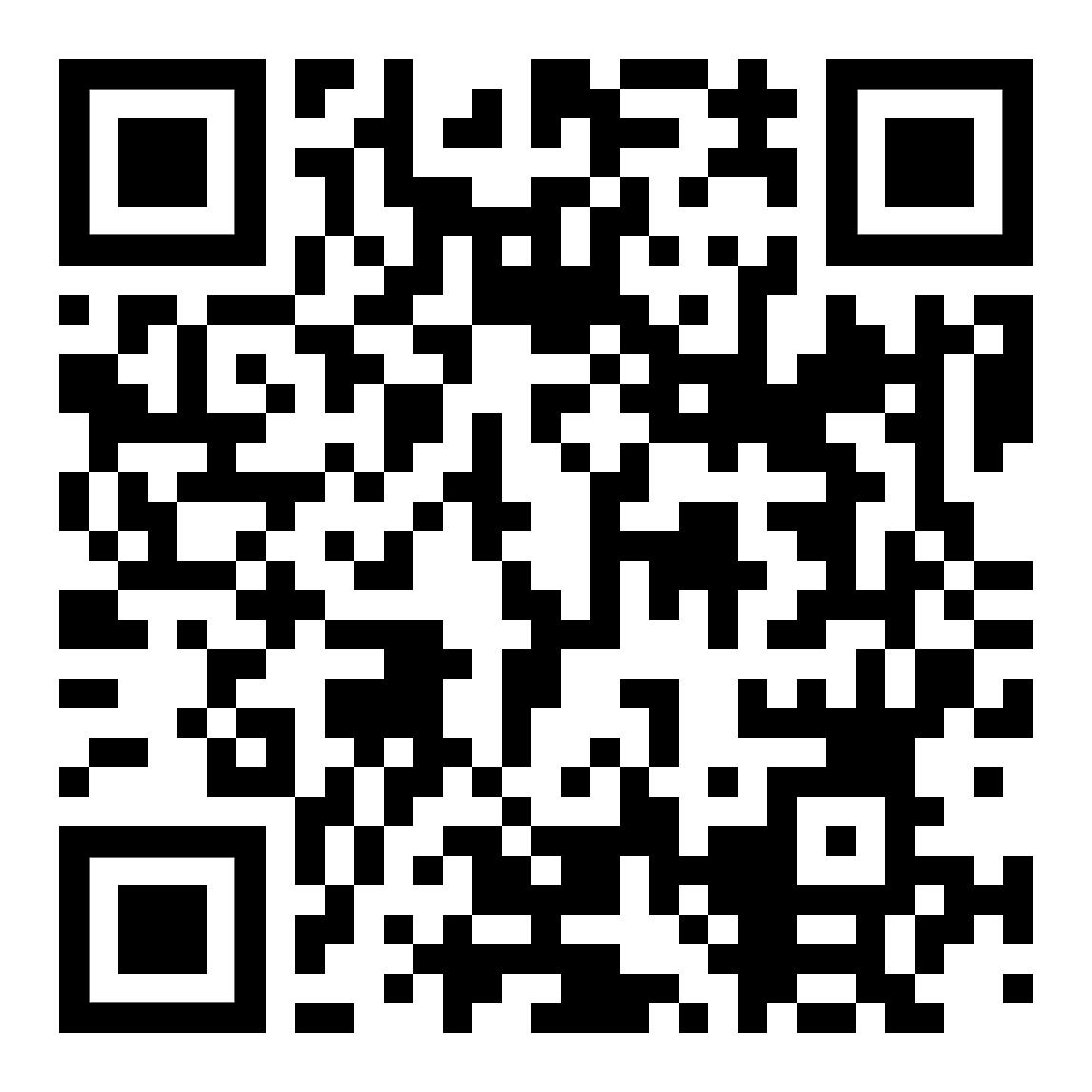 diese Seite  / این صفحه  https://www.kleine-deutsch-hilfe.at/W76_Zahlen_AR.htm ما هي الكلمات باللغة العربية؟zwanzig20einundzwanzig21zweiundzwanzig22dreiundzwanzig23vierundzwanzig24fünfundzwanzig25sechsundzwanzig26siebenundzwanzig27achtundzwanzig28einundzwanzig29dreißig30Wie heißen die Wörter auf Deutsch ?عشرينواحد وعشرينإثنان وعشرونثلاثة وعشريناربع وعشرونخمسة وعشرينستة وعشرونسبعه وعشرينثمانية وعشرونواحد وعشرينثلاثين